Ο ΑΚΤΟ προσφέρει 10 Υποτροφίες πλήρους φοίτησης σε Μεταπτυχιακά προγράμματα σπουδών!Στηρίζοντας τη γνώση και επιβραβεύοντας την αριστεία, ο ΑΚΤΟ ανακοινώνει τη διάθεση δέκα (10) Υποτροφιών πλήρους φοίτησης σε Μεταπτυχιακά Προγράμματα σπουδών, που προσφέρει σε συνεργασία με το Middlesex University του Λονδίνου. Οι υποτροφίες καλύπτουν το σύνολο των διδάκτρων για όλη τη διάρκεια φοίτησης στα προγράμματα: MΑ in Photography & Visual Language MA in Art & Education Τα προγράμματα οδηγούν στους πανεπιστημιακούς τίτλους Master of Arts, που εκδίδονται και απονέμονται απευθείας από το Κρατικό Πανεπιστήμιο Middlesex University. Οι εν λόγω τίτλοι πληρούν τις προϋποθέσεις Αναγνώρισης Επαγγελματικών Προσόντων από το Υπουργείο Παιδείας, δίνοντας έτσι στους κατόχους τους τη δυνατότητα συμμετοχής σε διαγωνισμούς του ΑΣΕΠ (άρθρο 13 του Νόμου 4148/2013). Αξίζει να σημειωθεί ότι, οι μεταπτυχιακοί τίτλοι λαμβάνουν τη μοριοδότηση που προβλέπεται από το σύστημα Διορισμού & Πρόσληψης Εκπαιδευτικών (Άρθρο 54, Ν. 4589/2019) και Επαγγελματικής Εξέλιξης Εκπαιδευτικών (Νόμος 4547/2018). Στο “Πρόγραμμα Υποτροφιών Master 2019-2020” έχουν δικαίωμα να συμμετάσχουν Πτυχιούχοι ΑΕΙ/ΤΕΙ/Κολλεγίων και Επαγγελματίες (με αποδεδειγμένη, τουλάχιστον πενταετή επαγγελματική εμπειρία σε σχετικούς Τομείς). Οι υποτροφίες θα χορηγηθούν κατόπιν Υποβολής Αιτήσεως και έπειτα από ατομική συνέντευξη κάθε υποψήφιου, σύμφωνα με την κρίση επιτροπής η οποία θα συσταθεί αποκλειστικά για τον σκοπό αυτό. Η Υποβολή Αιτήσεων γίνεται έως και την Τετάρτη 16 Οκτωβρίου 2019 στις 23:59, αποκλειστικά και μόνο, μέσα από τον σύνδεσμο http://akto.gr/ypotrofies-ma/ΑΚΤΟ | www.akto.gr | information@aktocollege.gr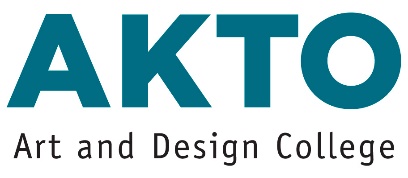 Δελτίο Τύπου | Οκτώβριος 2019O ΑΚΤΟ είναι ο μεγαλύτερος εκπαιδευτικός όμιλος Τέχνης & Design στην Ελλάδα. Ένα εκπαιδευτήριο με διεθνείς ακαδημαϊκές διακρίσεις, με πιο πρόσφατη αυτή που τον κατέταξε στις 11 καλύτερες Σχολές Design διεθνώς. 